DECLARACIÓ RESPONSABLE_____________________________________________,amb NIF ______________, amb domicili a __________________________________________________________ i núm. de telèfon _______________________, ,DECLAR SOTA que reuneixo les capacitats i aptituds físiques i psíquiques que siguin necessàries per a l'exercici de les funcions de la categoria professional a la qual correspon la borsa específica a la qual opto.Llubí, ____ de/d’_______________ de 2019Signat: ____________________________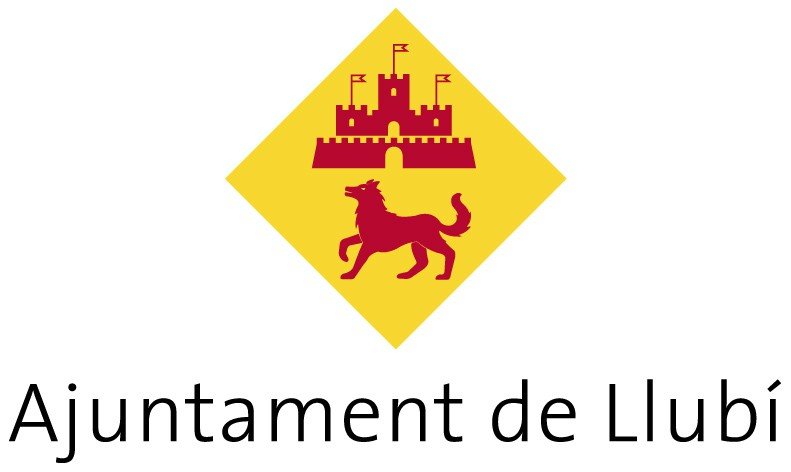 